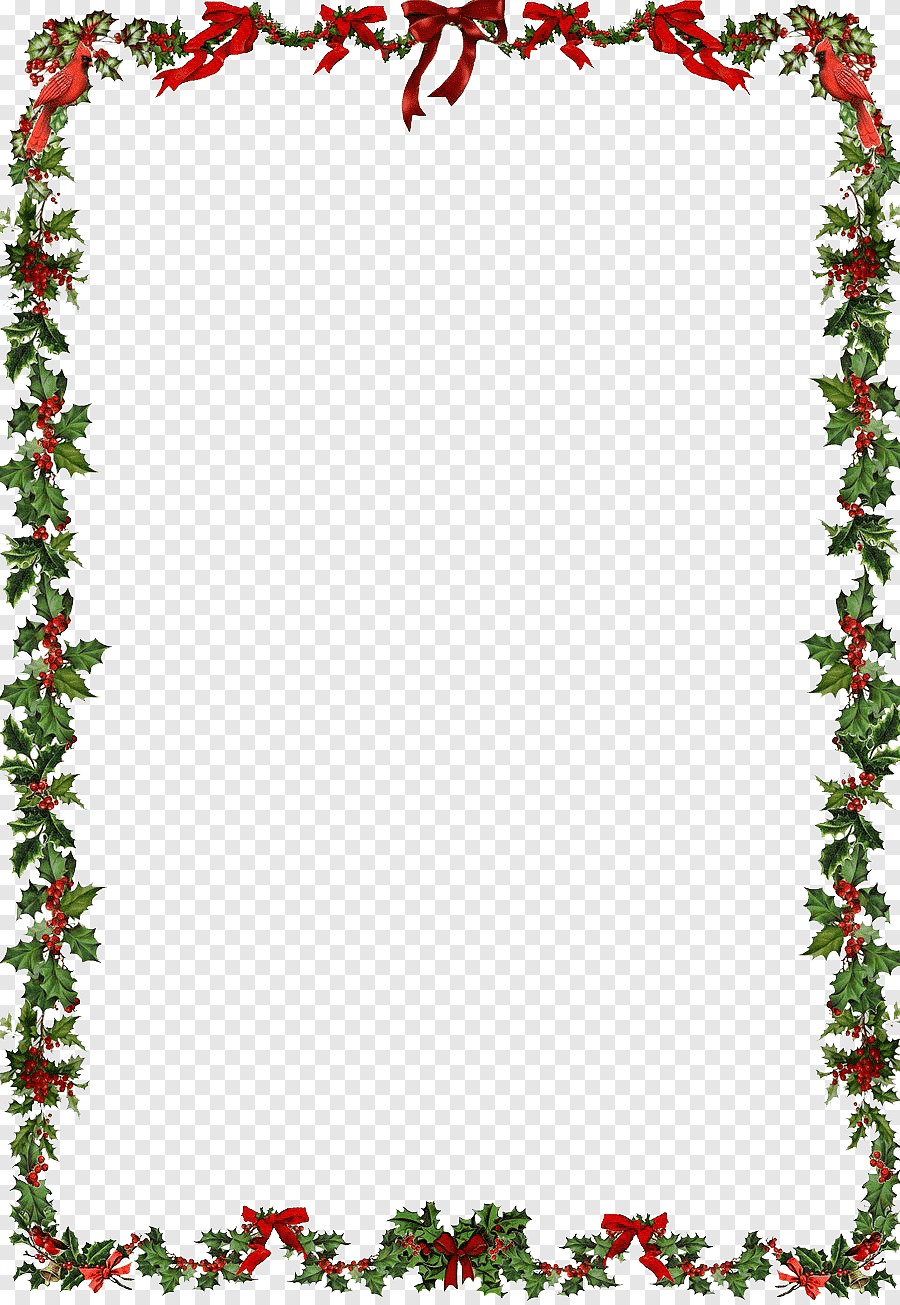 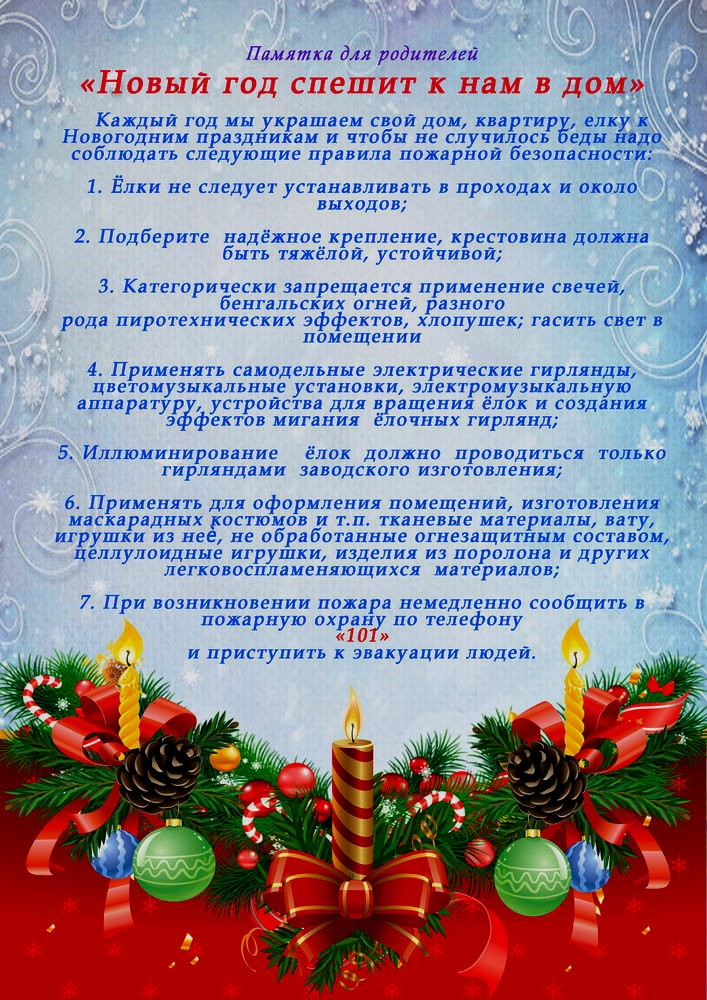 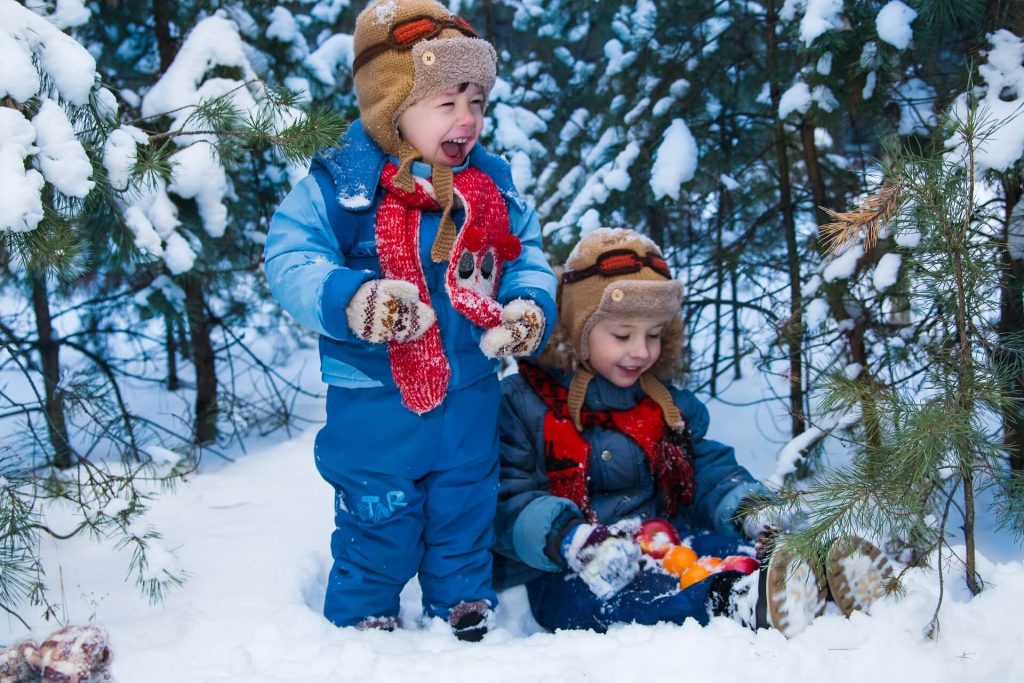 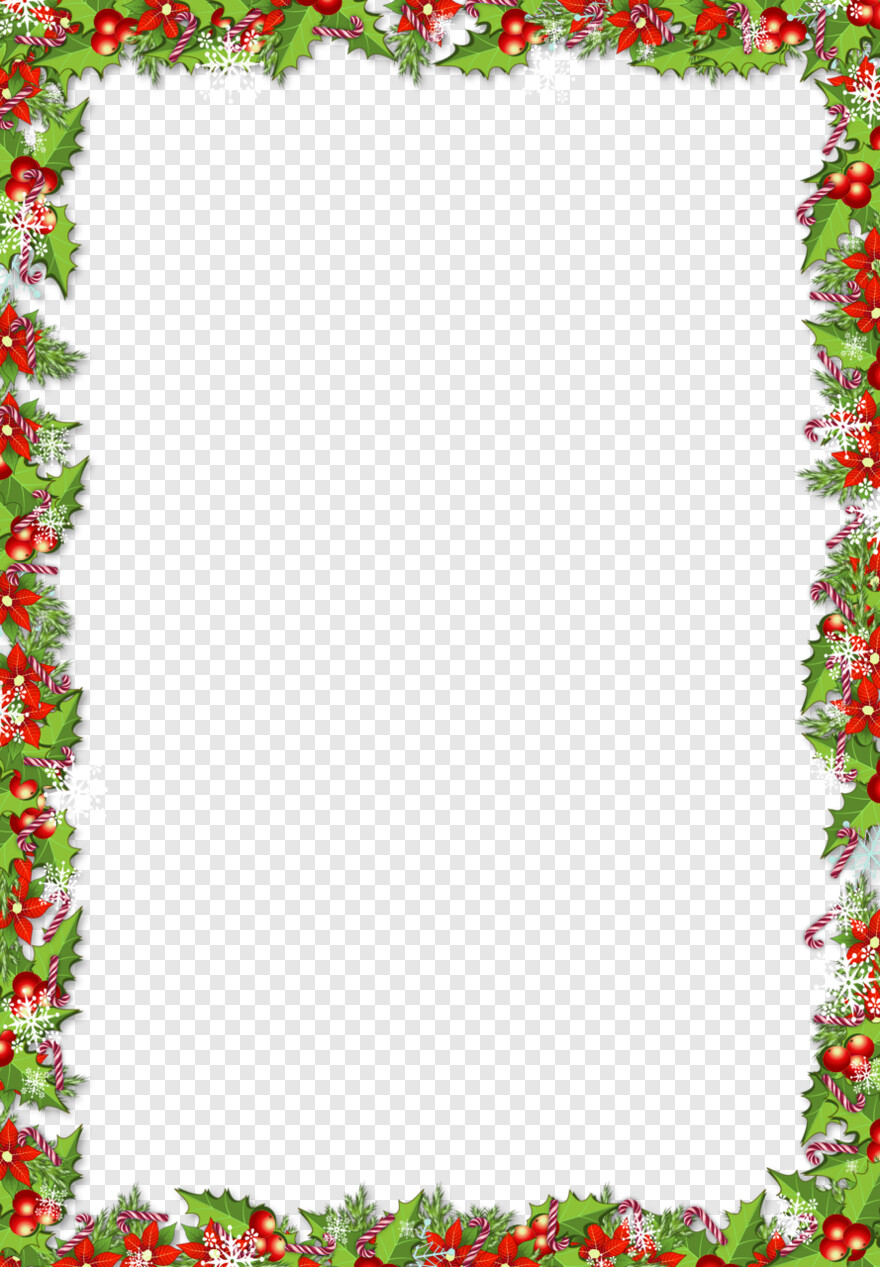 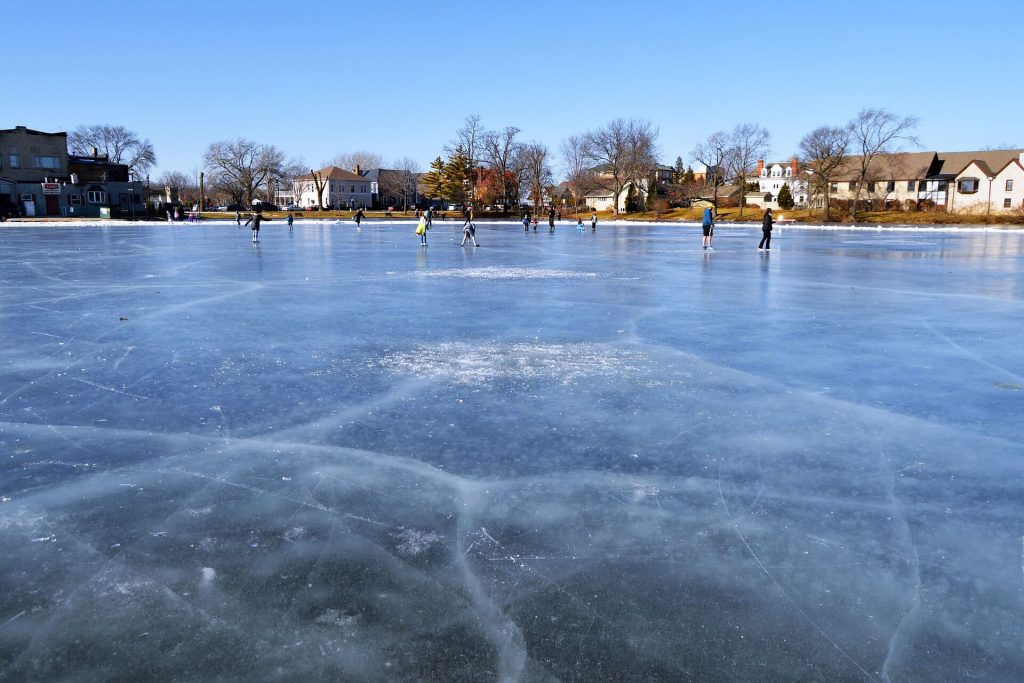 О недопустимости злоупотребления спиртосодержащей продукциии вовлечения в распитие несовершеннолетних детейС 3 февраля 2014 года на территории России действуют  поправки в Кодекс об административных правонарушениях, внесенные Федеральным законом № 365-ФЗ от 21.12.2013 года.Данным нормативным документом ужесточена ответственность за правонарушения, связанные с распитием алкоголя, вовлечением несовершеннолетних в употребление алкогольной продукции.Так, изменения внесены в статью 20.20 КоАП РФ  (Потребление алкогольной продукции). Обновленная статья запрещает употреблять алкогольную и спиртосодержащую продукцию, в том числе и пиво во всех общественных местах, предусмотренных Федеральным законом № 171-ФЗ от 22.11.1995 года, в том числе во дворах, подъездах, лестничных площадках, лифтах, детских, образовательных, спортивных, медицинских объектах и прилегающих к ним территориях, парках, лесных массивах. А также во всех видах общественного транспорта, остановках, рынках вокзалах, аэропортах, в иных местах массового скопления людей, за исключением потребления алкогольной продукции и пива, приобретенных в организациях, у индивидуальных предпринимателей, при оказании ими услуг общественного питания в местах оказания таких услуг.За потребление (распитие) алкогольной продукции в местах, запрещенных федеральным законом, санкцией статьи предусмотрена административная ответственность в виде штрафа в размере от 500 до 1,5 тыс. рублей. К ответственности может быть привлечен любой гражданин, достигший 16-летнего возраста.Возросли штрафы за появление в общественных местах в состоянии опьянения, оскорбляющем человеческое достоинство и общественную нравственность (статья 20.21 КоАП РФ). За указанное нарушение гражданин заплатит штраф от 500 до 1,5 тысяч рублей, либо ему грозит административный арест на срок до 15 суток.Ужесточена ответственность по статье 20.22 КоАП РФ за нахождение в состоянии опьянения несовершеннолетних в возрасте до 16 лет, распитие ими алкогольной и спиртосодержащей продукции либо наркотических средств или психотропных веществ. Родители или иные законные представители нетрезвых подростков заплатят штраф от 1,5 тысяч до 2 тысяч рублей.Кроме того, вовлечение несовершеннолетнего в употребление алкогольной и спиртосодержащей продукции (статья 6.10 КоАП РФ) влечет наложение административного штрафа в размере от 1,5 тысяч до 3 тысяч рублей. Те же действия, совершенные родителями или иными законными представителями несовершеннолетних, а также лицами, на которых возложены обязанности по обучению и воспитанию несовершеннолетних, влекут наложение административного штрафа в размере от четырех до пяти тысяч рублей.Необходимо помнить, что распитие алкогольной и спиртосодержащей продукции, а также появление в общественном месте в состоянии алкогольного опьянения, оскорбляющем человеческое достоинство и общественную нравственность,  противоречит принятым в обществе правилам поведения, мешает окружающим, создает условия для совершения преступлений.Вопрос алкоголизации российской нации, особенно молодого поколения, не теряет своей актуальности.В отдельных случаях родители (или лица их заменяющие) пытаются переложить ответственность по упущениям в собственном воспитании своих детей на тех, кто продал пиво несовершеннолетнему.Ответственность за нарушение правил продажи алкогольной и спиртосодержащей продукции предусмотрена ст. 14.16 Кодекса Российской Федерации об административных правонарушениях и наступает при установлении факта продажи несовершеннолетнему вышеуказанной продукции.Вместе с тем, для приобретения спиртосодержащей и алкогольной продукции несовершеннолетние просят взрослых купить им запрещённый напиток. Поэтому родители должны знать, что проблема предупреждения административных правонарушений несовершеннолетних включает в себя и вопрос об административной ответственности родителей или лиц их заменяющих, в связи с неправильным их отношением к детям, злостного невыполнения обязанностей по воспитанию детей, а также в связи с правонарушениями несовершеннолетних.Административная ответственность родителей, или лиц, их заменяющих,  в этих случаях наступает за чужую вину, проступки детей, и за свою собственную, так как безответственное отношение родителей к воспитанию детей является причиной противоправного поведения несовершеннолетних.Инструктаж для родителей МДОУ детский сад №6 «Колокольчик»Декабрь 2020№Фамилия, имя, отчествоДата  Подпись